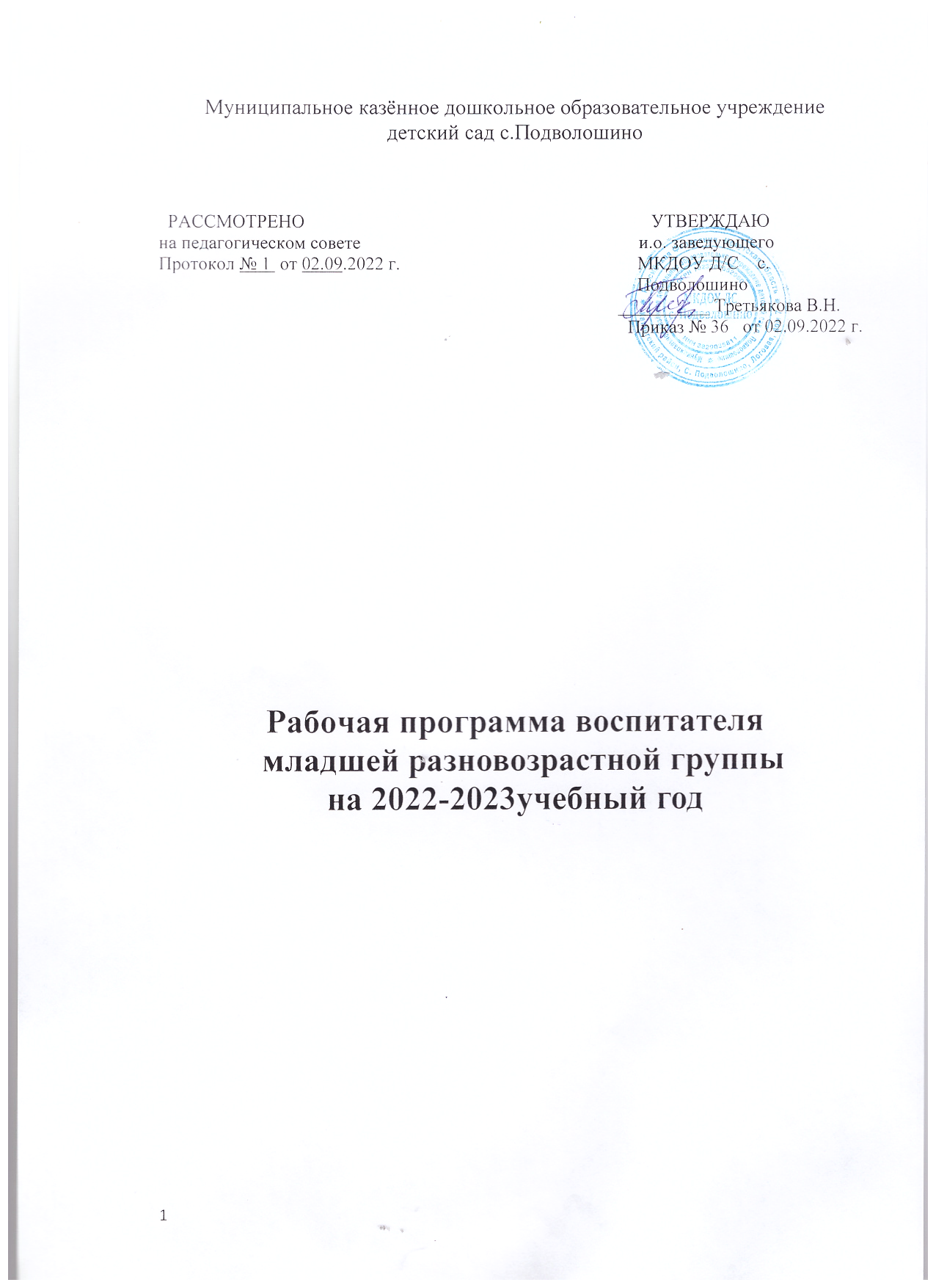 СодержаниеВВЕДЕНИЕРабочая программа младшей разновозрастной группы разработана в соответствии с:Основные нормативные документы, регламентирующие составление Программы:Федеральный закон от 29 декабря 2012 г. № 273-ФЗ «Об образовании в Российской Федерации».Приказ Министерства образования и науки Российской Федерации от 17 октября 2013 г. № 1155 «Об утверждении федерального государственного образовательного стандарта дошкольного образования»;Конвенция о правах ребенка. Принята резолюцией 44/25 Генеральной Ассамблеи от 20 ноября 1989 года. ─ ООН 1990;Федеральный закон 24 июля 1998 г. № 124-ФЗ «Об основных гарантиях прав ребенка в Российской Федерации»;Распоряжение Правительства Российской Федерации от 4 сентября 2014 г.                  № 1726 «О Концепции дополнительного образования детей»;Распоряжение Правительства Российской Федерации от 29 мая 2015 г. № 996-р «О стратегии развития воспитания до 2025 года»;Порядок организации и осуществления образовательной деятельности по основным общеобразовательным программам - образовательным программам дошкольного образования, утвержден приказом Минпросвещения России от 31 июля 2020 г.  № 373;СанПиН 1.2.3685-21 «Гигиенические нормативы и требования к обеспечению безопасности и (или) безвредности для человека факторов среды обитания», утвержден постановлением Главного государственного санитарного врача России от 28 января 2021г. №2; СП 2.4.3648-20 «Санитарно-эпидемиологические требования к организациям воспитания и обучения, отдыха и оздоровления детей и молодежи», утвержденные постановлением Главного государственного санитарного врача России от 28 сентября 2020 г. № 28;Устав МКДОУОбразовательная программа ДОУЛицензия на образовательную деятельностьПрограмма разработана с учетом ФГОС дошкольного образования, инновационной программы дошкольного образования «От рождения до школы» под редакцией Н.Е. Вераксы, Т.С. Комаровой, Э.М. Дорофеевой – 6-е изд., доп.– М.: МОЗАИКА-СИНТЕЗ, 2020. – 368 с.;    Программа определяет содержание и организацию образовательной деятельности на уровне дошкольного образования и предназначена для работы с детьми в возрасте от 1 года до 7 лет.        Программа обеспечивает развитие личности ребёнка в различных видах общения и деятельности с учётом их возрастных, индивидуальных психологических и физиологических особенностей.        Программа направлена на создание условий развития ребёнка, открывающих возможности для его позитивной социализации, личностного развития, развития инициативы и творческих способностей на основе сотрудничества со взрослыми и сверстниками и соответствующим возрасту видам деятельности; создание развивающей образовательной среды, которая представляет собой систему условий социализации и  индивидуализации детей, на создание благоприятных условий для полноценного проживания ребенком дошкольного детства, формирование основ базовой культуры личности, всестороннее развитие психических и физических качеств в соответствии с возрастными и индивидуальными особенностями, подготовка к жизни в современном обществе, формирование предпосылок к учебной деятельности, обеспечение безопасности жизнедеятельности дошкольника.       Программа реализуется на государственном языке Российской Федерации в формах, специфических для детей дошкольного возраста.      Содержание Программы охватывает социально-коммуникативное, познавательное, речевое художественно-эстетическое и физическое направления развития и образования детей. Особое внимание в Программе уделяется развитию личности ребенка, сохранению и укреплению здоровья детей, а также воспитанию у дошкольников таких качеств, как патриотизм, активная жизненная позиция, творческий подход в решении различных жизненных ситуаций, уважение к традиционным ценностям. Часть, формируемая участниками образовательных отношений, разработана на основе: * парциальной программы «Байкал – жемчужина Сибири»  включает в себя совокупность образовательных областей, которые обеспечивают разностороннее развитие детей с учётом их возрастных и индивидуальных особенностей по основным направлениям развития — социально-коммуникативному, познавательному, речевому, художественно-эстетическому.** парциальной программы «Цветные ладошки» составлена с использованием парциальной Программы  художественного  воспитания, обучения и развития детей  2-7  лет  Лыковой  И.А «Цветные ладошки», с учетом основной образовательной программы муниципального казенного дошкольного образовательного учреждения детского сада с.ПодволошиноI. ЦЕЛЕВОЙ РАЗДЕЛ.1.1. Пояснительная записка1.1.1. Цели и задачи реализации Программы.Главная цель российского дошкольного образования:        Воспитание гармонично развитой и социально ответственной личности на основе духовно-нравственных ценностей народов Российской Федерации, исторических и национально-культурных традиций Целью реализации Программы является:  Создание оптимальных условий для развития воспитанников, обеспечивающих позитивную социализации, его личностного развития, развития инициативы и творческих способностей на основе сотрудничества со взрослыми и сверстниками и соответствующим возрасту видам деятельностиПрограмма направлена на решение задач:1) охрана и укрепление физического и психического здоровья детей, в том числе их эмоционального благополучия;2) обеспечение равных возможностей для полноценного развития каждого ребенка в период дошкольного детства независимо от места жительства, пола, нации, языка, социального статуса, психофизиологических и других особенностей (в том числе ограниченных возможностей здоровья);3) обеспечение преемственности целей, задач и содержания образования, реализуемых в рамках образовательных программ различных уровней (далее - преемственность основных образовательных программ дошкольного и начального общего образования);4) создание благоприятных условий развития детей в соответствии с их возрастными и индивидуальными особенностями и склонностями, развития способностей и творческого потенциала каждого ребенка как субъекта отношений с самим собой, другими детьми, взрослыми и миром;5) объединение обучения и воспитания в целостный образовательный процесс на основе духовно-нравственных и социокультурных ценностей и принятых в обществе правил и норм поведения в интересах человека, семьи, общества;6) формирование общей культуры личности детей, в том числе ценностей здорового образа жизни, развития их социальных, нравственных, эстетических, интеллектуальных, физических качеств, инициативности, самостоятельности и ответственности ребенка, формирования предпосылок учебной деятельности;7) обеспечение вариативности и разнообразия содержания Программ и организационных форм дошкольного образования, возможности формирования Программ различной направленности с учетом образовательных потребностей, способностей и состояния здоровья детей;8) формирование социокультурной среды, соответствующей возрастным, индивидуальным, психологическим и физиологическим особенностям детей;9) обеспечение психолого-педагогической поддержки семьи и повышения компетентности родителей (законных представителей) в вопросах развития и образования, охраны и укрепления здоровья детей;10) тесное сотрудничество с семьями воспитанников* Целью прграммы «Байкал– жемчужина Сибири»  формирование у детей дошкольного возраста эстетического отношения и художественно-творческих способностей в изобразительной деятельности.Задачи  художественно-творческого развития детей:► Формировать способы зрительного и тактильного обследования различных объектов для обогащения и уточнения восприятия особенностей их формы, пропорций, цвета, фактуры.► Знакомить детей с народной игрушкой (филимоновской, дымковской, семёновской, богородской) для обогащения зрительных впечатлений и показа условно-обобщённой трактовки художественных образов. Проводить мини-спектакли с участием народных игрушек для создания у детей праздничного настроения во время встреч с произведениями народных мастеров.► Учить детей находить связь между предметами и явлениями окружающего мира и их изображениями в рисунке, лепке, аппликации. Учить «входить в образ».► Знакомить с книжной графикой на примере творчества известных мастеров детской книги - Васнецова Ю., Ду-бинчик Т., Елисеева А., Конашевича В., Лебедева В., Рачева Е., Репкина П.► Организовывать наблюдения в природе для уточнения представлений детей о внешнем виде растений и животных, а также для обогащения и уточнения зрительных впечатлений («Золотой листопад», «Листочки танцуют», «Снежные дорожки», «Пушистые облака», «Тяжёлые тучи», «Весёлый дождик», «Грустный дождь», «Кошка умывается», «Воробьи купаются в лужах» и т.д.).► Учить детей видеть цельный художественный образ в единстве изобразительно-выразительных средств колористической, композиционной и смысловой трактовки (обучение анализу не должно опережать формирование умения воспринимать художевенный объект нерасчленённо, в гармоничном единстве всех составляющих компонентов). ► Создавать условия для самостоятельного освоения детьми способов и приёмов изображения знакомых предметов на основе доступных средств художественно-образной выразительности (цвет, пятно, линия, форма, ритм, динамика) в их единстве.► Побуждать детей самостоятельно выбирать способы изображения при создании выразительных образов, используя для этого освоенные технические приемы; развивать восприятие детей, формировать представление о предметах и явлениях окружающей действительности, создавать условия для их активного познания и на этой основе учить детей:►отображать свои представления и впечатления об окружающем мире доступными графическими и живописными средствами► сопровождать движения карандаша или кисти словами, игровыми действиями (например: «Дождик, чаще - кап-кап-кап!», «Бегут ножки по дорожке - топ-топ-топ!»); ► продолжать учить рисовать карандашами и фломастерами - проводить линии (вертикальные, горизонтальные, волнистые, кривые) и замыкать их в формы (округлые и прямоугольные), создавая тем самым выразительные образы;► продолжать знакомить детей с красками и формировать навыки рисования кистью (аккуратно смачивать и промывать, набирать краску на ворс, вести кисть по ворсу, проводить линии, рисовать и раскрашивать замкнутые формы); учить создавать одно-, двух- и многоцветные выразительные образы;► переводить детей от рисования-подражания к самостоятельному творчеству.** Целью программы  «Цветные ладошки» - формирование у детей раннего и дошкольного возраста эстетического отношения и художественно-творческих способнос тей в изобразительной деятельности.Основные задачи:1. Развитие эстетического восприятия художественных образов (в произве дениях искусства) и предметов (явле ний) окружающего мира как эстети ческих объектов.2.Создание условий для свободного экспериментирования с художествен ными материалами и инструментами.3. Ознакомление с универсальным «язы ком» искусства - средствами художе ственно-образной выразительности.4.  Амплификация (обогащение) индиви дуального художественно-эстетичес кого опыта (эстетической апперцеп ции): «осмысленное чтение» - расп редмечивание и опредмечивание -художественно-эстетических объек тов с помощью воображения и эмпатии (носителем и выразителем эстети ческого выступает цельный художест венный образ как универсальная ка тегория); интерпретация художест венного образа и содержания, заклю чённого в художественную форму.5. Развитие художественно-творческих способностей в продуктивных видах детской деятельности.6. Воспитание художественного вкуса и чувства гармонии.7. Создание условий для многоаспект ной и увлекательной активности де тей в художественно-эстетическом ос воении окружающего мира.8.Формирование эстетической картины мира и основных элементов «Я - концепции-творца».1.1.2. Принципы и подходы к формированию Программы.      Программа формируется как программа психолого-педагогической поддержки позитивной социализации и индивидуализации, развития личности детей дошкольноговозраста. Методологической основой Программы являются 7 основополагающих принципов дошкольной психологии и педагогики (семь золотых принципов дошкольной педагогики):1. Зона ближайшего развития (ЗБР). Обучение в рамках Программы — это развивающее обучение в зоне ближайшего развития ребенка. Оно определяется содержанием предлагаемых взрослым задач, которые ребенок еще не может решить самостоятельно, но способен выполнить в совместной с взрослым деятельности. Развитие в рамках Программы выступает как важнейший результат успешности воспитания и обучения детей.2. Принцип культуросообразности.Воспитание и обучение ребенка должно строиться на основе духовно-нравственных ценностей народов Российской Федерации, исторических и национально-культурных традиций, а один из главных критериев отбора программного материала — его воспитательная ценность.3. Деятельностный подход.Обучение должно строиться на базе характерных для дошкольного возраста видах деятельности. Ребенок развивается тогда, когда он является активным участником, субъектом строиться с учетом возрастных возможностей детей с опорой на ведущий вид деятельности.5. Амплификация детского развития.Работа в Программе ведется по линии обогащения (амплификации) детского развития, т.е. избегая искусственного ускорения или замедления социальной ситуации развития ребенка, максимально насыщается специфическими для дошкольного возраста видами активности, среди которых особая роль отводится игре как ведущему виду деятельности.6. Развивающее обучение, то есть обучение должно быть направленным не столько на накопление знаний, сколько на развитие умения думать, рассуждать, вступать в диалог, отстаивать свою точку зрения.7. Пространство детской реализации (ПДР), обеспечивает развитие личности, поддержку ее индивидуальности, уникальности, неповторимости, предоставляет свободу способов самореализации, открывает путь самостоятельного творческого поиска.Основные принципы формирования Программы:1) полноценное проживание ребенком всех этапов детства, обогащение детского развития;2) построение образовательной деятельности на основе индивидуальных особенностей каждого ребенка, при котором сам ребенок становится активным в выборе содержания своего образования, становится субъектом образования;3) содействие и сотрудничество детей и взрослых, признание ребенка полноценным участником (субъектом) образовательных отношений;4) поддержка инициативы детей в различных видах деятельности;5) сотрудничество дошкольной организации с семьей;6) приобщение детей к социокультурным нормам, традициям семьи, общества и государства;7) формирование познавательных интересов и познавательных действий ребенка в различных видах деятельности;8) возрастная адекватность дошкольного образования (соответствие условий, требований, методов возрасту и особенностям развития);9) учет этнокультурной ситуации развития детей;10) 	принцип научной обоснованности и практической применимости. Содержание программы соответствует основным положениям возрастной психологии и дошкольной педагогики и ориентировано на реализацию его в практике работы ДОУ;11) принцип соответствия критериям полноты, необходимости и достаточности, т.е. позволяет решать поставленные задачи только на необходимом и достаточном материале, максимально приближается к разумному «минимуму»;12) 	принцип дифференциации и индивидуализации воспитания и обучения, обеспечивающий развитие ребенка в соответствии с его склонностями, интересами и возможностями, создание условий для воспитания и обучения каждого ребенка с учетом индивидуальных особенностей его развития ( в том числе одаренных детей и детей с ограниченными возможностями здоровья);13) принцип преемственности между всеми возрастными дошкольными группами и между детским садом и начальной школой;14) принцип открытости дошкольного образования;Подходы, применяемые к формированию Программы: Системный подход. Сущность: относительно самостоятельные компоненты рассматриваются как совокупность взаимосвязанных компонентов: цели образования, субъекты педагогического процесса: педагог и воспитанник, содержание образования, методы, формы, средства педагогического процесса. Задача воспитателя: учет взаимосвязи компонентов.  Личностно-ориентированный подход: Сущность: Личность как цель, субъект, результат и главный критерий эффективности педагогического процесса. Задача воспитателя: создание условий для саморазвития задатков и творческого потенциала личности. Деятельностный подход: Сущность: деятельность - основа, средство и условие развития личности, это целесообразное преобразование модели окружающей действительности. Задачи воспитателя: выбор и организация деятельности ребенка с позиции субъекта познания труда и общения (активность самого). Индивидуальный подход: Сущность: учет индивидуальных особенностей каждого ребенка. Задачи воспитателя: индивидуальный подход необходим каждому ребенку, как «трудному», так и благополучному, т.к. помогает ему осознать свою индивидуальность, научиться управлять своим поведением, эмоциями, адекватно оценивать собственные сильные и слабые стороны.  Аксиологический (ценностный) подход: предусматривает организацию воспитания на основе определенных ценностей, которые, с одной стороны, становятся целью и результатом воспитания, а с другой - его средством. Компетентностный подход: основным результатом образовательной деятельности становится формирование основ компетентностей как постоянно развивающейся способности воспитанников самостоятельно действовать при решении актуальных проблем, т.е. быть готовым: решать проблемы в сфере учебной деятельности; объяснять явления действительности, их сущность, причины, ориентироваться в проблемах современной жизни; решать проблемы, связанные с реализацией определённых социальных ролей. Культурологический подход: методологическое основание процесса воспитания, предусматривающее опору в обучении и воспитании на национальные традиции народа, его культуру, национальные и этнические особенности.В части Программы, формируемой участниками образовательных отношений учтен принцип:* народности (К.Д. Ушинский), заключающийся в том, что система воспитания построена соответственно интересам народа, развивает и укрепляет в детях ценнейшие психологические черты и моральные качества — патриотизм и национальную гордость, любовь к труду. Ребенок с детства приобщается к истокам народной культуры своей малой родины, региона, страны.1.1.3. Значимые для разработки Программы характеристики, характеристики особенностей развития детей раннего и дошкольного возраста.Возрастные психофизические особенности детей.Возрастные особенности детей представлены в инновационной программе дошкольного образования «От рождения до школы» под редакцией Н.Е. Вераксы, Т.С. Комаровой, Э.М. Дорофеевой – 6-е изд., доп.– М.: МОЗАИКА-СИНТЕЗ, 2020.- 368 с.;1.2. Планируемые результаты освоения воспитанниками Программы     Результаты освоения Программы представлены в виде целевых ориентиров, которые представляют собой социально-нормативные возрастные характеристики возможных достижений ребёнка на этапе завершения уровня дошкольного образования.       Целевые ориентиры представлены в Федеральном государственном образовательном стандарте дошкольного образования и являются общими для всего образовательного пространства Российской Федерации.      Целевые ориентиры Программы выступают основаниями преемственности дошкольного и начального общего образования. При соблюдении требований к условиям реализации Программы настоящие целевые ориентиры предполагают формирование у детей дошкольного возраста предпосылок к учебной деятельности на этапе завершения ими дошкольного образования.1.2.1. Целевые ориентиры образования в раннем возрастеребенок интересуется окружающими предметами и активно действует с ними; эмоционально вовлечен в действия с игрушками и другими предметами, стремится проявлять настойчивость в достижении результата своих действий;использует специфические, культурно фиксированные предметные действия, знает назначение бытовых предметов (ложки, расчески, карандаша и пр.) и умеет пользоваться ими. Владеет простейшими навыками самообслуживания; стремится проявлять самостоятельность в бытовом и игровом поведении;владеет активной речью, включенной в общение; может обращаться с вопросами и просьбами, понимает речь взрослых; знает названия окружающих предметов и игрушек;стремится к общению со взрослыми и активно подражает им в движениях и действиях; появляются игры, в которых ребенок воспроизводит действия взрослого;проявляет интерес к сверстникам; наблюдает за их действиями и подражает им;проявляет интерес к стихам, песням и сказкам, рассматриванию картинки, стремится двигаться под музыку; эмоционально откликается на различные произведения культуры и искусства;у ребенка развита крупная моторика, он стремится осваивать различные виды движения (бег, лазанье, перешагивание и пр.);1.2.2. Ожидаемые образовательные результаты освоения Программы.Образовательные результаты – это результаты, достигнутые в процессе образовательной деятельности.Мотивационные образовательные результаты — это сформированные в образовательном процессе первичные ценностные представления, мотивы, интересы, потребности, система ценностных отношений к окружающему миру, к себе, другим людям, инициативность, критическое мышление.Универсальные образовательные результаты — это развитие общих способностей (когнитивных — способности мыслить, коммуникативных — способности взаимодействовать, регуляторных — способности к саморегуляции своих действий).Предметные образовательные результаты — это усвоение конкретных элементов социального опыта и в том числе элементарных знаний, составляющих предпосылки научного представления о мире, предметных умений и навыков.      Ожидаемые образовательные результаты освоения Программы по возрастным группам в инновационной программе дошкольного образования «От рождения до школы» под редакцией Н.Е. Вераксы, Т.С. Комаровой, Э.М. Дорофеевой – 6-е изд., доп.– М.: МОЗАИКА-СИНТЕЗ, 2020. – 368 с. представлены:3-4 лет стр.189 – 195; 1.3. Развивающее оценивание качества образовательной деятельности Освоение Программы не сопровождается проведением промежуточных и итоговой аттестацией детей. При ее реализации педагогическими работниками проводится оценка индивидуального развития детей в рамках педагогической диагностики. Особенности проведения педагогической диагностики      Педагогическая диагностика осуществляется с целью определения динамики актуального индивидуального профиля развития ребенка и используется при решении следующих задач:  - индивидуализации образования (в т. ч. поддержки ребенка, построения его образовательной траектории или профессиональной коррекции особенностей его развития); - оптимизации работы с группой детей.        Педагогическая диагностика опирается на принципы поддержки специфики и разнообразия детства, а также уникальности и самоценности детства как важного этапа в общем развитии человека. В связи с этим педагогическая диагностика:  - не содержит каких-либо оценок развития ребенка, связанных с фиксацией образовательных достижений;  - позволяет фиксировать актуальный индивидуальный профиль развития дошкольника и оценивать его динамику;  - учитывает зону ближайшего развития ребенка по каждому из направлений; - позволяет рассматривать весь период развития ребенка от рождения до школы как единый процесс без условного разделения на разные возрастные этапы, «привязанные» к паспортному возрасту, при этом учитывает возрастные закономерности развития, опираясь на оценку изменений деятельности дошкольника;  - учитывает представленные в Программе целевые ориентиры, но не использует их в качестве основания для их формального сравнения с реальными достижениями детей.  Оценка индивидуального развития детей в рамках педагогической диагностики проводится один раз в год в конце учебного года (май).   Педагогическая диагностика осуществляется через наблюдения за активностью детей в спонтанной и специально организованной деятельности, беседы, продукты детской деятельности. Выбор методов осуществляется педагогами самостоятельно с учётом возрастных и индивидуальных особенностей ребёнка. Оценка индивидуального развития детей проводится по образовательным областям: познавательное развитие, речевое развитие, социально-коммуникативное развитие, художественно-эстетическое развитие, физическое развитие. Результаты наблюдения отражаются в «Картах индивидуального учета результатов освоения обучающимися Программы».                              Длительность проведения педагогической диагностики - две недели.  II.Содержательный раздел 2.1.Обязательная частьСодержание программы определяется в соответствии с направлениями развития ребенка, соответствует основным положениям возрастной психологии и дошкольной педагогики и обеспечивает единство воспитательных, развивающих и обучающих целей и задач.Воспитание и обучение осуществляется на русском языке - государственном языке России. Содержание Программы  обеспечивает  развитие личности, мотивации и способностей детей в различных видах деятельности и охватывает следующие структурные единицы, представляющие определенные направления развития и образования детей (далее - образовательные области):социально-коммуникативное развитие;познавательное развитие;речевое развитие;художественно-эстетическое развитие;физическое развитие.2.1.1.Социально-коммуникативное развитиеСоциально-коммуникативное развитие направлено на формирование первичных ценностных представлений, воспитание способности к общению (коммуникативные способности); целенаправленности и саморегуляции (регуляторные способности), формирование социальных представлений, умений и навыков (развитие игровой деятельности, навыков самообслуживания, приобщение к труду, формирование основ безопасности).Основные цели и задачиСоциализация, развитие общения, нравственное воспитание.Усвоение норм и ценностей, принятых в обществе, воспитание моральных и нравственных качеств ребенка, формирование умения правильно оценивать свои поступки и поступки сверстников. Развитие общения и взаимодействия ребенка с взрослыми и сверстниками, развитие социального и эмоционального интеллекта, эмоциональной отзывчивости, сопереживания, уважительного и доброжелательного отношения к окружающим. Формирование готовности детей к совместной деятельности, развитие умения договариваться, самостоятельно разрешать конфликты со сверстниками. Ребенок в семье и сообществе, патриотическое воспитание.Формирование образа Я, уважительного отношения и чувства принадлежности к своей семье и к сообществу детей и взрослых в организации; формирование гендерной, семейной, гражданской принадлежности; воспитание любви к Родине, гордости за ее достижения, патриотических чувств. Самообслуживание, самостоятельность, трудовое воспитание.Развитие навыков самообслуживания; становление самостоятельности, целенаправленности и саморегуляции собственных действий. Воспитание культурно-гигиенических навыков. Формирование позитивных установок к различным видам труда и творчества, воспитание положительного отношения к труду, желания трудиться. Воспитание ценностного отношения к собственному труду, труду других людей и его результатам. Формирование умения ответственно относиться к порученному заданию (умение и желание доводить дело до конца, стремление сделать его хорошо). Формирование первичных представлений о труде взрослых, его роли в обществе и жизни каждого человека. Формирование основ безопасности.Формирование первичных представлений о безопасном поведении в быту, социуме, природе. Воспитание осознанного отношения к выполнению правил безопасности. Формирование осторожного и осмотрительного отношения к потенциально опасным для человека и окружающего мира природы ситуациям. Формирование представлений о некоторых типичных опасных ситуациях и способах поведения в них. Формирование элементарных представлений о правилах безопасности дорожного движения; воспитание осознанного отношения к необходимости выполнения этих правил.2.1.2. Познавательное развитиеПредполагает развитие любознательности и познавательной мотивации; формирование познавательных действий, становление сознания; развитие воображения и творческой активности; формирование первичных представлений о себе, других людях, объектах окружающего мира, о свойствах и отношениях объектов окружающего мира (форме, цвете, размере, материале, звучании, ритме, темпе, количестве, числе, части и целом, пространстве и времени, движении и покое, причинах и следствиях и др.), о планете Земля как общем доме людей, об особенностях её природы, многообразии стран и народов мира.Основные цели и задачиРазвитие познавательно-исследовательской деятельности.Развитие познавательных интересов детей, расширение опыта ориентировки в окружающем, сенсорное развитие, развитие любознательности и познавательной мотивации; формирование познавательных действий, становление сознания; развитие воображения и творческой активности; формирование первичных представлений об объектах окружающего мира, о свойствах и отношениях объектов окружающего мира (форме, цвете, размере, материале, звучании, ритме, темпе, причинах и следствиях и др.). Развитие восприятия, внимания, памяти, наблюдательности, способности анализировать, сравнивать, выделять характерные, существенные признаки предметов и явлений окружающего мира; умения устанавливать простейшие связи между предметами и явлениями, делать простейшие обобщения. Приобщение к социокультурным ценностям.Ознакомление с окружающим социальным миром, расширение кругозора детей, формирование целостной картины мира. Формирование первичных представлений о малой родине и Отечестве, представлений о социокультурных ценностях нашего народа, об отечественных традициях и праздниках. Формирование элементарных представлений о планете Земля как общем доме людей, о многообразии стран и народов мира.Формирование элементарных математических представлений. Формирование элементарных математических представлений, первичных представлений об основных свойствах и отношениях объектов окружающего мира: форме, цвете, размере, количестве, числе, части и целом, пространстве и времени. Ознакомление с миром природы. Ознакомление с природой и природными явлениями. Развитие умения устанавливать причинно-следственные связи между природными явлениями. Формирование первичных представлений о природном многообразии планеты Земля. Формирование элементарных экологических представлений. Формирование понимания того, что человек — часть природы, что он должен беречь, охранять и защищать ее, что в природе все взаимосвязано, что жизнь человека на Земле во многом зависит от окружающей среды. Воспитание умения правильно вести себя в природе. Воспитание любви к природе, желания беречь ее.2.1.3. Речевое развитиеВключает владение речью как средством общения; обогащение активного словаря; развитие связной, грамматически правильной диалогической и монологической речи; развитие звуковой и интонационной культуры речи, фонематического слуха; формирование звуковой аналитико-синтетической активности как предпосылки обучения грамоте.Основные цели и задачи Развитие речи. Развитие свободного общения с взрослыми и детьми, овладение конструктивными способами и средствами взаимодействия с окружающими. Развитие всех компонентов устной речи детей: грамматического строя речи, связной речи — диалогической и монологической форм; формирование словаря, воспитание звуковой культуры речи. Практическое овладение воспитанниками нормами речи.Приобщение к  художественной литературе.Воспитание интереса и любви к чтению; развитие литературной речи. Воспитание желания и умения слушать художественные произведения, следить за развитием действия.2.1.4.Художественно – эстетическое развитиеПредполагает развитие предпосылок ценностно-смыслового восприятия и понимания произведений искусства (словесного, музыкального, изобразительного), мира природы; становление эстетического отношения к окружающему миру; формирование элементарных представлений о видах искусства; восприятие музыки, художественной литературы, фольклора; стимулирование сопереживания персонажам художественных произведений; реализацию самостоятельной творческой деятельности детей (изобразительной, конструктивно-модельной, музыкальной,  и др.).Основные цели и задачиФормирование интереса к эстетической стороне окружающей действительности, эстетического отношения к предметам и явлениям окружающего мира, произведениям искусства; воспитание интереса к художественно-творческой деятельности. Развитие эстетических чувств детей, художественного восприятия, образных представлений, воображения, художественно-творческих способностей. Развитие детского художественного творчества, интереса к самостоятельной творческой деятельности (изобразительной, конструктивно - модельной, музыкальной и др.); удовлетворение потребности детей в самовыражении. Приобщение к искусству. Развитие эмоциональной восприимчивости, эмоционального отклика на литературные и музыкальные произведения, красоту окружающего мира, произведения искусства. Приобщение детей к народному и профессиональному искусству (словесному, музыкальному, изобразительному, театральному, к архитектуре) через ознакомление с лучшими образцами отечественного и мирового искусства; воспитание умения понимать содержание произведений искусства. Формирование элементарных представлений о видах и жанрах искусства, средствах выразительности в различных видах искусства. Изобразительная деятельность. Развитие интереса к различным видам изобразительной деятельности; совершенствование умений в рисовании, лепке, аппликации, художественном труде. Воспитание эмоциональной отзывчивости при восприятии произведений изобразительного искусства. Воспитание желания и умения взаимодействовать со сверстниками при создании коллективных работ. Конструктивно-модельная деятельность. Приобщение к конструированию; развитие интереса к конструктивной деятельности, знакомство с различными видами конструкторов. Воспитание умения работать коллективно, объединять свои поделки в соответствии с общим замыслом, договариваться, кто какую часть работы будет выполнять. Музыкально-художественная деятельность. Приобщение к музыкальному искусству; формирование основ музыкальной культуры, ознакомление с элементарными музыкальными понятиями, жанрами; воспитание эмоциональной отзывчивости при восприятии музыкальных произведений. Развитие музыкальных способностей: поэтического и музыкального слуха, чувства ритма, музыкальной памяти; формирование песенного, музыкального вкуса. Воспитание интереса к музыкально-художественной деятельности, совершенствование умений в этом виде деятельности. Развитие детского музыкально-художественного творчества, реализация самостоятельной творческой деятельности детей; удовлетворение потребности в самовыражении.2.1.5. Физическое развитиеВключает приобретение опыта в следующих видах поведения детей: двигательном, в том числе связанном с выполнением упражнений, направленных на развитие таких физических качеств, как координация и гибкость; способствующих правильному формированию опорно-двигательной системы организма, развитию равновесия, координации движения, крупной и мелкой моторики обеих рук, а также с правильным, не наносящем ущерба организму, выполнением основных движений (ходьба, бег, мягкие прыжки, повороты в обе стороны), формирование начальных представлений о некоторых  видах спорта, овладение подвижными играми с правилами; становление целенаправленности и саморегуляции в двигательной сфере; овладение элементарными нормами и правилами здорового образа жизни (в питании, двигательном режиме, *закаливании, при формировании полезных привычек и др.).Основные цели и задачиФормирование начальных представлений о здоровом образе жизни.Формирование у детей начальных представлений о здоровом образе жизни.Физическая культура. Сохранение, укрепление и охрана здоровья детей; повышение умственной и физической работоспособности, предупреждение утомления. Обеспечение гармоничного физического развития, совершенствование умений и навыков в основных видах движений, воспитание красоты, грациозности, выразительности движений, формирование правильной осанки. Формирование потребности в ежедневной двигательной деятельности. Развитие инициативы, самостоятельности и творчества в двигательной активности, способности к самоконтролю, самооценке при выполнении движений. Развитие интереса к участию в подвижных и спортивных играх и физических упражнениях, активности в самостоятельной двигательной деятельности; интереса и любви к спорту.2.2. Вариативные формы, способы, методы и средства реализации Программы с учетом возрастных и индивидуальных особенностей воспитанников, включая способы и направления поддержки детской инициативы2.2.1. «Социально – коммуникативное развитие»2.2.2.  Познавательное развитие2.2.3.  Речевое развитие2.2.4. Художественно эстетическое развитие2.2.5. Физическое развитие2.3. Особенности образовательной деятельности разных видов и культурных практикСодержание образовательных областей Программы реализуется в определенных  видах деятельности и культурных практиках в соответствии с возрастом воспитанников.Культурные практики дошкольников - это ситуативное, автономное, самостоятельное, инициируемое взрослыми, сверстниками или самим ребенком приобретение и повторение различного культурного опыта общения и взаимодействия с окружающим миром, людьми, природой в различных группах, командах, сообществах и общественных структурах – со взрослыми, сверстниками, младшими или старшими детьми. Это также освоение позитивного жизненного опыта сопереживания, доброжелательности, любви дружбы, заботы, помощи людям, объектам природы, а также формирование негативного отношения к проявлениям недовольства, обиды, грубости кем-либо по отношению к другим или объектам природы.Развитие игровой деятельностиОсновные цели и задачиСоздание условий для развития игровой деятельности детей. Формирование игровых умений, развитых культурных форм игры. Развитие у детей интереса к различным видам игр. Всестороннее воспитание и гармоничное развитие детей в игре (эмоционально-нравственное, умственное, физическое, художественно-эстетическое и социально-коммуникативное).Развитие самостоятельности, инициативы, творчества, навыков саморегуляции; формирование доброжелательного отношения к сверстникам, умения взаимодействовать, договариваться, самостоятельно разрешать  конфликтные ситуации.Содержание педагогической работыРазвитие трудовой деятельности.Цель: формирование положительного отношения к труду.Задачи:Воспитание в детях уважительного отношения к труженику и результатам его труда, желания подражать ему в своей деятельности, проявлять нравственные качества. (Решение этой задачи должно привести к развитию осознания важности труда для общества).Обучение детей трудовым умениям, навыкам организации и планирования своего труда, осуществлению самоконтроля и самооценки. (Решение этой задачи должно привести к формированию интереса к овладению новыми навыками, ощущению радости от своих умений, самостоятельности).Воспитание нравственно-волевых качеств (настойчивости, целеустремленности, ответственности за результат своей деятельности), привычки к трудовому усилию. (Это должно привести к формированию у детей готовности к труду, развитию самостоятельности).Воспитание нравственных мотивов деятельности, побуждающих включаться в труд при необходимости. (Действие этих мотивов должно вызывать у ребенка активное стремление к получению качественного результата, ощущению радости от собственного труда).Воспитание гуманного отношения к окружающим: умения и желания включаться в совместный труд со сверстниками, проявлять доброжелательность, активность и инициативу, стремление к качественному выполнению общего дела, осознания себя как члена детского общества.Компоненты трудовой деятельности.Планирование и контроль (умение ставить перед собой цель возникает у детей в среднем дошкольном возрасте).Оценка достигнутого результата с точки зрения его важности для самого ребенка и для всей группы.Мотивы, побуждающие детей к труду:интерес к процессу действий;интерес к будущему результату;интерес к овладению новыми навыками;соучастие в труде совместно с взрослыми;осознание своих обязанностей;осознание смысла, общественной важности труда. Чем выше уровень развития трудовой деятельности, тем выше   ее воспитательный потенциал.Своеобразие трудовой деятельности детей:«субъективная значимость труда», то есть оценка результата не с точки зрения выполненного объема работы, а с учетом проявления заботливости, настойчивости, затраченных трудовых или волевых усилий.связь с игрой, которая проявляется:в манипулятивных действиях детей, исполняющих роли взрослых;в продуктивных действиях, составляющих сюжет игры;во включении игровых действий в трудовой процесс;в ролевом поведении ребенка, создающего образ труженика.Особенности структуры и формы детской трудовой деятельностиВоспитание любви и интереса к художественному слову, знакомство детей с художественной литературой.Цель: Формирование интереса и потребности в чтении (восприятии книг).Задачи.Вызывать интерес к художественной литературе как средству познания, приобщения к словесному искусству, воспитания культуры чувств и переживанийПриобщение к словесному искусству, в том числе развитие художественного восприятия и эстетического вкусаФормировать и совершенствовать связную речь, поощрять собственное словесное творчество через прототипы, данные в художественном текстеРазвитие литературной речиФормы работы:Чтение литературного произведения.Рассказ литературного произведения.Беседа о прочитанном произведении.Обсуждение литературного произведения.Инсценирование литературного произведения. Театрализованная игра. Игра на основе сюжета литературного произведения.Продуктивная деятельность по мотивам прочитанного.Сочинение по мотивам прочитанного.Ситуативная беседа по мотивам прочитанного.Основные принципы организации работы по воспитанию у детей интереса к художественному словуЕжедневное чтение детям вслух является обязательным и рассматривается как традиция.В отборе художественных текстов учитываются предпочтения педагогов и особенности детей, а также способность книги конкурировать с видеотехникой не только на уровне содержания, но и на уровне зрительного ряда.Создание по поводу художественной литературы детско-родительских проектов с включением различных видов деятельности: игровой, продуктивной, коммуникативной, познавательно-исследовательской, в ходе чего создаются целостные продукты в виде книг самоделок, выставок изобразительного творчества, макетов, плакатов, карт и схем, сценариев викторин, досугов, детско-родительских праздников и др.Отказ от обучающих занятий по ознакомлению с художественной литературой в пользу свободного непринудительного чтения.Взаимосвязь конструирования и игры:Ранний возраст: конструирование слито с игрой.Младший дошкольный возраст: игра становится побудителем к конструированию, которое начинает приобретать для детей самостоятельное значение.2.4. Способы и направления поддержки детской инициативыВ ходе реализации образовательных задач Программы осуществляется поддержка инициативы и самостоятельности детей. Развитие детской инициативы в сквозных механизмах развития ребенка Особенности взаимодействия педагогического коллектива с семьями воспитанниковОсновной целью установления взаимоотношений  ДОУ и семьи является создание единого пространства семья – детский сад, в котором всем участникам педагогического процесса будет комфортно, интересно, безопасно, полезно и эмоционально благополучно.        Задачи:формирование психолого- педагогических знаний родителей;приобщение родителей к участию  в жизни ДОО; оказание помощи семьям воспитанников в развитии, воспитании и обучении детей; изучение и пропаганда лучшего семейного опыта.С целью построения эффективного взаимодействия  семьи и ДОУ педагогическим коллективом  были созданы  следующие условия:Социально-правовые: построение всей работы основывается на федеральных, региональных, муниципальных нормативно-правовых документах, а также с Уставом ДОУ, договорами, регламентирующими и определяющими функции, права и обязанности семьи и дошкольного образовательного учреждения;Информационно-коммуникативными: предоставление родителям возможности быть в курсе реализуемых программ, быть осведомленными в вопросах специфики образовательного процесса, достижений и проблем в развитии ребенка, безопасности его пребывания в ДОУ;Перспективно-целевые: наличие планов работы с семьями  на ближайшую и дальнейшую перспективу, обеспечение прозрачности и доступности для педагогов и родителей в изучении данных планов, предоставление права родителям участвовать в разработке индивидуальных проектов, программ и выборе точек пересечения семьи и ДОУ в интересах развития ребенка;Потребностно-стимулирующие: взаимодействие  семьи и дошкольного образовательного учреждения строится на результатах изучения семьи.   В основу совместной деятельности семьи и дошкольного учреждения заложены следующие принципы:единый подход к процессу воспитания ребёнка; открытость дошкольного учреждения для родителей; взаимное доверие  во взаимоотношениях педагогов и родителей; уважение и доброжелательность друг к другу; дифференцированный подход к каждой семье; равная ответственность родителей и педагогов. Система  взаимодействия  с родителями  включает:ознакомление родителей с результатами работы ДОУ на общих родительских собраниях, анализом участия родительской общественности в жизни ДОУ; ознакомление родителей с содержанием работы  ДОУ, направленной на физическое, психическое и социальное  развитие ребенка; участие в составлении планов: спортивных и культурно-массовых мероприятий, работы родительского комитета;  целенаправленную 	работу, 	пропагандирующую 	общественное 	дошкольное воспитание в его разных формах; рекомендация конкретных приемов и методов воспитания и развития ребенка в разных видах детской деятельности на семинарах-практикумах, консультациях и открытых занятиях. III. Организационный раздел3.1.Режим дняНепременным условием здорового образа жизни и успешного развития детей является правильный режим. Правильный режим дня — это рациональная продолжительность и разумное чередование различных видов деятельности и отдыха детей в течение суток. Основным принципом правильного построения режима является его соответствие возрастным психофизиологическим особенностям детей.Режим дня на холодный периодРежим дня на летний период годаРежим дня на теплый период	МАДОУ детский сад «Рябинушка»3.2 Расписание организованной образовательной деятельностиРасписание организационной образовательной деятельности3.2 Расписание организованной образовательной деятельностина летний период года3.3. Учебный план в ООД1,5 – 2года2-3года 3 -4 года3.4. Перспективное планированиев  младшей разновозрастной  группе 3.5. Перечень праздников, развлечений.3.7. Список литературы используемый в работе с детьми  2-го года жизниРусский фольклор Русские народные песенки, потешки. «Ладушки, ладушки!..», «Петушок, петушок...», «Большие ноги...», «Водичка, водичка...», «Баю-бай, баю-бай...», «Киска, киска, киска, брысь!..», «Как у нашего кота...», «Пошел кот под мосток...». Русские народные сказки. «Курочка Ряба», «Колобок», «Репка» (обр. К. Ушинского); «Как коза избушку построила» (обр. М. Булатова). Произведения поэтов и писателей РоссииПоэзия. З. Александрова. «Прятки»; А. Барто. «Бычок», «Мячик», «Слон» (из цикла «Игрушки»); В. Берестов. «Курица с цыплятами»; В. Жуковский. «Птичка»; Г. Лагздынь. «Зайка, зайка, попляши!»; С. Маршак. «Слон», «Тигренок», «Совята» (из цикла «Детки в клетке»); И. Токмакова. «Баиньки». Проза. Т. Александрова. «Хрюшка и Чушка» (в сокр.); Л. Пантелеев. «Как поросенок говорить научился»; В. Сутеев. «Цыпленок и утенок»; Е. Чарушин. «Курочка» (из цикла «Большие и маленькие»); К. Чуковский. «Цыпленок».Список литературы используемый в работе с детьми  3-го года жизниРусский фольклор Повторение песенок, потешек, сказок, прочитанных и рассказанных детям второго года жизни. Песенки, потешки, заклички. «Наши уточки с утра…»; «Пошел котик на Торжок…»; «Заяц Егорка…»; «Наша Маша маленька...»; «Чики, чики, кички...», «Ой, ду-ду, ду-ду, ду-ду! Сидит ворон на дубу»; «Из-за леса, из-за гор...»; «Бежала лесочком лиса с кузовочком...»; «Огуречик, огуре- чик...»; «Солнышко, ведрышко...». Сказки. «Козлятки и волк», обр. К. Ушинского; «Теремок», обр. М. Булатова; «Маша и медведь», обр. М. Булатова. Фольклор народов мира «Три веселых братца», пер. с нем. Л. Яхнина; «Бу-бу, я рогатый», лит., обр. Ю. Григорьева; «Котауси и Мауси», англ., обр. К. Чуковского; «Ой ты заюшка-пострел...», «Ты, собачка, не лай...», пер. с молд. И. Токмаковой; «Раговоры», чуваш., пер. Л. Яхнина; «Снегирек», пер. с нем. В. Викторова; «Сапожник», польск., обр. Б. Заходера. Произведения поэтов и писателей РоссииПоэзия. А. Барто. «Мишка», «Грузовик», «Слон», «Лошадка» (из цикла «Игрушки»), «Кто как кричит»; В. Берестов. «Больная кукла», «Котенок»; Г. Лагздынь. «Петушок»; С. Маршак. «Сказка о глупом мышонке»; Э. Мошковская. «Приказ» (в сокр.); Н. Пикулева. «Лисий хвостик», «Надувала кошка шар...»; Н. Саконская. «Где мой пальчик?»; А. Пушкин. «Ветер по морю гуляет...» (из «Сказки о царе Салтане»); М. Лермонтов. «Спи, младенец...» (из стихотворения «Казачья колыбельная»); А. Барто, П. Барто. «Девочка-ревушка»; А. Введенский. «Мышка»; А. Плещеев. «Сельская песня»; Г. Сапгир. «Кошка»; К. Чуковский. «Федотка», «Путаница». Проза. Л. Толстой. «Спала кошка на крыше…», «Был у Пети и Миши конь…»; Л. Толстой. «Три медведя»; В. Сутеев. «Кто сказал „мяу“?»; В. Бианки. «Лис и мышонок»; Г. Балл. «Желтячок»; Н. Павлова. «Земляничка». Произведения поэтов и писателей разных стран С. Капутикян. «Все спят», «Маша обедает» пер. с арм. Т. Спендиаровой; П. Воронько. «Обновки», пер. с укр. С. Маршака; Д. Биссет. «Га-га- га!», пер. с англ. Н. Шерешевской; Ч. Янчарский. «В магазине игрушек», «Друзья» (из книги «Приключения Мишки Ушастика»), пер. с польск. В. Приходько.Список литературы используемый в работе с детьми 4-го года жизниРусский фольклор Песенки, потешки, заклички. «Пальчик-мальчик…», «Заинька, попляши…», «Ночь пришла…», «Сорока, сорока…», «Еду-еду к бабе, к де- ду…», «Тили-бом! Тили-бом!…», «Как у нашего кота…», «Сидит белка на тележке…», «Ай, качи-качи-качи»…», «Жили у бабуси…», «Чики-чики-чикалочки…», «Кисонька-мурысенька…», «Заря-заряница…», «Травка-муравка…», «На улице три курицы…», «Тень, тень, потетень…», «Курочка-рябушечка…», «Дождик, дождик, пуще…», «Божья коровка…», «Радуга-дуга…».Сказки. «Колобок», обр. К. Ушинского; «Волк и козлята», обр. А. Н. Толстого; «Кот, петух и лиса», обр. М. Боголюбской; «Гуси-лебеди»; «Снегурочка и лиса»; «Бычок — черный бочок, белые копытца», обр. М. Булатова; «Лиса и заяц», обр. В. Даля; «У страха глаза велики», обр. М. Серовой; «Теремок», обр. Е. Чарушина.Фольклор народов мира Песенки. «Кораблик», «Храбрецы», «Маленькие феи», «Три зверолова», англ., обр. С. Маршака; «Что за грохот», пер. с латыш. С. Маршака; «Купите лук…», пер. с шотл. И. Токмаковой; «Разговор лягушек», «Несговорчивый удод», «Помогите!», пер. с чеш. С. Маршака.Сказки. «Рукавичка», «Коза-дереза», укр., обр. Е. Благининой; «Два жадных медвежонка», венг., обр. А. Краснова и В. Важдаева; «Упрямые козы», узб., обр. Ш. Сагдуллы; «У солнышка в гостях», пер. с словац. С. Могилевской и Л. Зориной; «Лиса-нянька», пер. с финск. Е. Сойни; 286 287 «Храбрец-молодец», пер. с болг. Л. Грибовой; «Пых», белорус., обр. Н. Мялика; «Лесной мишка и проказница мышка», латыш., обр. Ю. Ванага, пер. Л. Воронковой; «Петух и лиса», пер. с шотл. М. Клягиной- Кондратьевой; «Свинья и коршун», сказка народов Мозамбика, пер. с португ. Ю. Чубкова.Произведения поэтов и писателей России Поэзия. К. Бальмонт. «Осень»; А. Блок. «Зайчик»; А. Кольцов. «Дуют ветры…» (из стихотворения «Русская песня»); А. Плещеев. «Осень наступила…», «Весна» (в сокр.); А. Майков. «Колыбельная песня», «Ласточка примчалась...» (из новогреческих песен); А. Пушкин. «Ветер, ветер! Ты могуч!..», «Свет наш, солнышко!..», «Месяц, месяц…» (из «Сказки о мертвой царевне и о семи богатырях»); С. Черный. «Приставалка», «Про Катюшу»; С. Маршак. «Зоосад», «Жираф», «Зебры», «Белые медведи», «Страусенок», «Пингвин», «Верблюд», «Где обедал воробей» (из цикла «Детки в клетке»); «Тихая сказка», «Сказка об умном мышонке»; К. Чуковский. «Путаница», «Краденое солнце», «Мойдодыр», «Муха-цокотуха», «Ежики смеются», «Елка», «Айболит», «Чудо-дерево», «Черепаха»; С. Гродецкий. «Кто это?»; В. Берестов. «Курица с цыплятами», «Бычок»; Н. Заболоцкий. «Как мыши с котом воевали»; В. Маяковский. «Что такое хорошо и что такое плохо?», «Что ни страница — то слон, то львица»; К. Бальмонт. «Комарики-макарики»; И. Косяков. «Все она»; А. Барто, П. Барто. «Девочка чумазая»; С. Михалков. «Песенка друзей»; Э. Мошковская. «Жадина»; И. Токмакова. «Медведь»Проза. К. Ушинский. «Петушок с семьей», «Уточки», «Васька», «Лиса Патрикеевна»; Т. Александрова. «Медвежонок Бурик»; Б. Житков. «Как мы ездили в зоологический сад», «Как мы в зоосад приехали», «Зебра», «Слоны», «Как слон купался» (из книги «Что я видел»); М. Зощенко. «Умная птичка»; Г. Цыферов. «Про друзей», «Когда не хватает игрушек» (из книги «Про цыпленка, солнце и медвежонка»); К. Чуковский. «Так и не так»; Д. Мамин-Сибиряк. «Сказка про храброго Зайца — длинные уши, косые глаза, короткий хвост»; Л. Воронкова. «Маша-растеряша», «Снег идет» (из книги «Снег идет»); Н. Носов «Ступеньки»; Д. Хармс. «Храбрый еж»; Л. Толстой. «Птица свила гнездо…»; «Таня знала буквы…»; «У Вари был чиж…», «Пришла весна…»; В. Бианки. 41«Купание медвежат»; Ю. Дмитриев. «Синий шалашик»; С. Прокофьева. «Маша и Ойка», «Когда можно плакать», «Сказка о невоспитанном мышонке» (из книги «Машины сказки»); В. Сутеев. «Три котенка»; А. Н. Толстой. «Еж», «Лиса», «Петушки».Произведения поэтов и писателей разных стран Поэзия. Е. Виеру. «Ежик и барабан», пер. с молд. Я. Акима; П. Воронько. «Хитрый ежик», пер. с укр. С. Маршака; Л. Милева. «Быстронож- ка и Серая Одежка», пер. с болг. М. Маринова; А. Милн. «Три лисички», пер. с англ. Н. Слепаковой; Н. Забила. «Карандаш», пер. с укр. З. Александровой; С. Капутикян. «Кто скорее допьет», «Маша не плачет», пер. с арм. Т. Спендиаровой; А. Босев. «Дождь», пер. с болг. И. Мазнина; «Поет зяблик», пер. с болг. И. Токмаковой; М. Карем. «Мой кот», пер. с франц. М. Кудиновой.Проза. Д. Биссет. «Лягушка в зеркале», пер. с англ. Н. Шерешевской; Л. Муур. «Крошка Енот и Тот, кто сидит в пруду», пер. с англ. О. Образцовой; Ч. Янчарский. «Игры», «Самокат» (из книги «Приключения Мишки Ушастика»), пер. с польск. В. Приходько; Е. Бехлерова. «Капустный лист», пер. с польск. Г. Лукина; А. Босев. «Трое», пер. с болг. В. Викторова; Б. Пот- тер. «Ухти-Тухти», пер. с англ. О. Образцовой; Й. Чапек. «Трудный день», «В лесу», «Кукла Яринка» (из книги «Приключения песика и кошечки»), пер. с чешск. Г. Лукина; О. Альфаро. «Козлик-герой», пер. с исп. Т. Давитьянц; О. Панку-Яшь. «Покойной ночи, Дуку!», пер. с румын. М. Олсуфьева, «Не только в детском саду» (в сокр.), пер. с румын. Т. ИвановойПроизведения для заучивания наизусть «Пальчик-мальчик…», «Как у нашего кота…», «Огуречик, огуречик…», «Мыши водят хоровод…», рус. нар. песенки; А. Барто. «Мишка», «Мячик», «Кораблик»; В. Берестов. «Петушки»; К. Чуковский. «Елка» (в сокр.); Е. Ильина. «Наша елка» (в сокр.); А. Плещеев. «Сельская песня»; Н. Саконская. «Где мой пальчик?».3.8. Музыкальный репертуарСмотреть программу музыкального руководителя3.9.Программно – методическое обеспеченияПрограммы1. Иновационная программа дошкольного образования образования  «От рождения до школы».  Под ред. Н. Е. Вераксы, Т. С. Комаровой, Е.М Дорофеевой. — Москва «Мозаика-синтез», 2021г.2. ФГОС Теплюк С.Н Учебно-методическое комплект к програме «Ребёнок третьего года жизни»- Москва «Мозаика-синтез» 2014г.ФГОС. 	Башкирова Е.В «Комплексная программа психолого-педагогического сопровождения детей раннего возраста.» - «Учитель» 2016г.Теплюк С.Н – «Актуальные проблемы развития и воспитания детей от рождения до трех лет» Москва «Мозаика-синтез», 2014г.Социально-коммуникативное развитие1. Кравченко И.В., Долгова Т.Л – «Прогулки в детском саду в мл. и ср. гр» - Москва «Сфера» 2009г.2. ФГОС Губанова Н.Ф «Развитие игровой деятельности в 1-й мл. гр.» - Москва «Мозаика-синтез» 2015г.3. Губанова Н.Ф «Развитие игровой деятельности в 2-й мл. гр.» - Москва «Мозаика-синтез» 2010г.4. Губанова Н.Ф «Развитие игровой деятельности в 1-й мл. гр.» - Москва «Мозаика-синтез» 2008г.5. ФГОС Губанова Н.Ф «Развитие игровой деятельности в 2-й мл. гр.» - Москва «Мозаика-синтез» 2016г6. ФГОС. Теплюк С.Н «Игры-занятия на прогулке с малышами» с детьми 2-4 лет.Москва «Мозаика-синтез» 2016г.7. Иванова Н.В  – «Социальная адаптация малышей ДОУ» - Москва  «Сфера» 2011гФГОС. Абрамова Л.В.,Слепцова И.Ф «Социально-коммуникативное развитие дошкольников» вторая группа раннего возраста (2-3 года)  - Москва «Мозаика-синтез» 2020г.ФГОС. Абрамова Л.В.,Слепцова И.Ф «Социально-коммуникативное развитие дошкольников» младшая группа (2-3 года)  - Москва «Мозаика-синтез» 2020г.Речевое развитие1. О.А.Шиян «Развитие творческого мышления. Работаем по сказке». Мозаика-Синтез, Москва 2016г.2. Белая А.Е Мирясова В.И. «Пальчиковые игры для развития речи дошкольников» - Москва «Астель» 2004г.3. Новосёлова Л.С «Дидактические игры и занятия с детьми раннего возраста»Москва «Просвещение» 1985г. . 4. ФГОС. Гербова В.В. – «Развитие речи в детском саду» (3-4 года) - «Мозаика-синтез» 2020г.5.  ФГОС Гербова В.В. – «Занятия по развитию речи в ясельных группах детского сада» (2-3года) -Москва «Мозаика-синтез» 2021г.6.  Хрестоматия для чтения детям в детском саду и дома (1-3 года) - Москва «Мозаика-синтез» 2021г.7. Хрестоматия для чтения детям в детском саду и дома (3-4 года) - Москва «Мозаика-синтез» 2020г.Познавательное развитие1.  Дыбина О.В. – «Ребёнок и окружающий мир 2-7 лет» - «Мозаика-синтез»2006г.2. Соломенникова О.А. – «Занятия по формированию элементарных экологических представлении во 2-й младшей группе – Москва «Мозаика-синтез» 2007г.3.  Соломенникова О.А. – «Занятия по формированию элементарных экологических представлений в 1-й младшей группе» - «Мозаика-синтез» 2007г. Е.Е.Хомякова «Комплексные развивающие занятия с детьми раннего возраста» Санкт-Петербург 2014г. Венгер Л.А. – «Воспитание сенсорной культуры ребёнка» - «Просвещение» 1988г. 6. Пилюгина Э.Г. – «Занятия по сенсорному воспитанию» - Москва «Просвещение» 1983г ФГОС  7. Дыбина О.В. – «Ознакомление с предметным и социальным окружением» (3-4 года) - Москва «Мозаика-синтез» 2021г.7 ФГОС Помораева И.А., Позина В.А. - «Формированию элементарных математических представлений»  (3-4 года) - Москва «Мозаика-синтез» 2020г.8. ФГОС Помораева И.А., Позина В.А. - «Формированию элементарных математических представлений в ясельных группах детского сада» - Москва «Мозаика-синтез» 2020г.9.ФГОС Методическое пособие Арапова-Пискарева Н.А- «Формированию элементарных математических представлений» - Москва «Мозаика-синтез» 2020г.Художественно-эстетическая  развитие1. Янушко Е.А. «Рисование с детьми раннего возраста»- Москва «Мозаика-синтез» 2005г.2.   ФГОС. Комарова Т.С. – «Изобразительная  деятельность в д/с» (3-4г) - Москва «Мозаика-синтез» 2020г.3.  ФГОС. Колдина Д.Н «Лепка в детском саду» (3-4 года) - Москва «Мозаика-синтез» 2020г.4. ФГОС. Колдина Д.Н «Лепка в ясельных группах детского сада» (2-3 года) - Москва «Мозаика-синтез» 2020г.Физическое развитие С.Я Лайзане «Физическая культура для малышей» «Просвещение» 1987г.,ФГОС.  Степаненкова Э.Я. – «Сборник подвижных игр для детей 2-7 лет» - «Мозаика-синтез» 2012г. Москва «Мозаика-синтез» 2014г. . ФГОС. М.М Борисова «Малоподвижные игры и игровые упражнения» Москва «Мозаика-синтез» 2016г.ФГОС. Пензулаева Л.И. «Физическая культура в детском саду» (3-4года) Москва «Мозаика-синтез» 2020г.ФГОС. Пензулаева Л.И. «Оздоровительная гимнастика»  комплексы упражнений (3-4года) Москва «Мозаика-синтез» 2020г.ФГОС. Федорова С.Ю «Планы физкультурных занятий» (3-4 года) Москва «Мозаика-синтез» 2020г.ФГОС. Федорова С.Ю «Планы физкультурных занятий» (2-3 года) Москва «Мозаика-синтез» 2020гФГОС Харченко Т.Е. «Утренняя гимнастика в детском саду» (2-3 года) Москва «Мозаика-синтез» 2020гФГОС Харченко Т.Е. «Утренняя гимнастика в детском саду» (2-3 года) Москва «Мозаика-синтез» 2020г3.9.Перечень оборудования в младшей группеОборудование в группеОборудование на участкеВведениеIЦелевой раздел31.1.Пояснительная записка41.1.1Цели и задачи реализации Программы41.1.2Принципы и подходы к формированию Программы.61.1.3.Значимые для разработки Программы характеристики, характеристики особенностей развития детей раннего и дошкольного возраста.81.2.Планируемые результаты освоения воспитанниками Программы81.2.1Целевые ориентиры образования в раннем возрасте91.2.2Ожидаемые образовательные результаты освоения Программы.91.3.Развивающее оценивание качества образовательной деятельности11IIСодержательный разделОбязательная часть 122.1.Описание образовательной деятельности в соответствии с направлениями развития ребенка 122.1.1Социально-коммуникативное развитие132.1.2Познавательное развитие132.1.3Речевое развитие142.1.4Художественно-эстетическое развитие 152.1.5Физическое развитие152.2.Вариативные формы, способы, методы и средства реализации Программы с учетом возрастных и индивидуальных особенностей воспитанников, включая способы и направления поддержки детской инициативы162.2.1«Социально – коммуникативное развитие»162.2.2Познавательное развитие172.2.3 Речевое развитие192.2.4Художественно эстетическое развитие192.2.5Физическое развитие202.3.Особенности образовательной деятельности разных видов и культурных практик212.4.Способы и направления поддержки детской инициативы и индивидуальности24IIIОрганизационный раздел3.1Режим дня273.2Расписание непосредственной образовательной деятельности283.3Учебный план293.4Перспективное планирование313.5Перечень  праздников, развлечений.343.6Список литературы используемый в работе с детьми343.7Музыкальный репертуар373.8Программно  -  методическое обеспечение373.9Перечень оборудования в младшей группы39Возраст детейСтраницы1-2 года117- 1212 - 3 года139 - 1403 - 4 года162 - 163Мотивационные образовательные результатыПредметные образовательные результатыЦенностные представления имотивационные ресурсыЗнания, умения, навыкиИнициативностьОвладение основными культурными способами деятельности, необходимыми для осуществления различных видов детской деятельности.Позитивное отношение к миру, к другим людям вне зависимости от их социального происхождения,этнической принадлежности, религиозных и других верований, их физических и психических особенностей.Овладение универсальными предпосылками учебной деятельности — умениями работать по правилу и по образцу, слушать взрослого и выполнять его инструкции.Позитивное отношения к самому себе, чувство собственного достоинства, уверенность в своих силах.Овладение начальными знаниями о себе, семье, обществе, государстве, мире.Позитивное отношение к разным видам труда, ответственность за начатое дело.Овладение элементарными представлениями из области живой природы, естествознания, математики, истории и т.п., знакомство с произведениями детской литературыСформированность первичных ценностных представлений о том, «что такое хорошо и что такое плохо», стремление поступать правильно, «быть хорошим».Овладение основными культурно-гигиеническими навыками, начальными представлениями о принципах здорового образа жизни.Патриотизм, чувство гражданской принадлежности и социальной ответственностиХорошее физическое развитие (крупная и мелкая моторика, выносливость, владение основными движениями).Уважительное отношение к духовно-нравственным ценностям, историческим и национально-культурным традициям народов нашей страны.Хорошее владение устной речью, сформированность предпосылок грамотности.Отношение к образованию как к одной из ведущих жизненных ценностей.Стремление к здоровому образу жизни.Универсальные образовательные услугиУниверсальные образовательные услугиУниверсальные образовательные услугиКогнитивные способностиКоммуникативные способностиРегуляторные способностиЛюбознательностьУмение общаться и взаимодействовать с партнерами по игре, совместной деятельности или обмену информацией.Умение подчиняться правилам и социальным нормам.Развитое воображениеСпособность действовать с учетом позиции другого и согласовывать свои действия с остальными участниками процессаЦелеполагание и планирование (способность планировать свои действия, направленные на достижение конкретной цели).Умение видеть проблему, ставить вопросы, выдвигать гипотезы, находить оптимальные пути решенияУмение организовывать и планировать совместные действиясо сверстниками и взрослыми.Прогнозирование.Способность самостоятельно выделять и формулировать цель.Умение работать в команде, включаятрудовую и проектную деятельность.Способность адекватно оцениватьрезультаты своей деятельности.Умение искать и выделять необходимую информацию.Самоконтроль и коррекция.Умение анализировать, выделять главное и второстепенное, составлять целое из частей, классифицировать, моделировать.Умение устанавливать причинно-следственные связи, наблюдать, экспериментировать, формулировать выводы.Умение доказывать, аргументированно защищать свои идеи.Критическое мышление, способность к принятию собственных решений,опираясь на свои знания и умения.ВозрастФормы СпособыМетодыСредства 1,5-4 года Игровые ситуации;Совместная деятельность;Самостоятельная деятельностьПодгрупповаяИндивидуальная ГрупповаяНаблюдение;ситуативный разговор;беседы, чтение художественной литературы, рассматривание сюжетных картинок, иллюстраций; - инсценировки с игрушками: - беседа: -игры-имитации, -хороводные игры, театрализованные игры: - чтение стихов, потешек, сказок; -рассматривание сюжетных картинок, игрыДорожные знаки;Демонстрационные картинки;Различные виды транспорта;Настольные и дидактические игры по ПДД и ОБЖ «Уроки безопасности», «Транспорт», Костюм инспектора ГИБДД, жезл, рули, светофор;Картотека стихов, загадок, физ. минутокСюжетно-ролевая игра «Магазин»: Касса,Муляжи кондитерских изделий, муляжи продуктов, овощей, фруктов, корзины, кошельки, сумки, тележкиПредметы-заместителиСюжетно-ролевая игра «Семья»: Игрушечная посуда: кухонная, чайная, столовая;Куклы, куклы-пупсы, одежда для куколКоляски, предметы-заместителиСюжетно-ролевая игра «Больница»:Медицинские халаты и шапочкиНаборы доктораСюжетно-ролевая игра «Стройка»:Строительный материал: крупный и мелкий, строительные инструменты, ящик для инструментовСюжетно-ролевая игра «Шофер»:Рули, инструменты, разнообразные машины, жезл, свисток, светофор,предметы-заместителиВозрастВозрастФормы способыМетоды Средства 1,5-4 годаИгры–занятия расширение ориентировки в окружающем и развитие речи Организованная образовательная деятельность. Взаимодействие взрослого с детьми наблюдение; конструирование; развивающие игровые ситуации; совместная деятельность; самостоятельная деятельностьПодгрупповая;ИндивидуальнаягрупповаяНаборы геометрических фигур, игры на сравнение предметов по нескольким признакам «Найди одинаковые», «Предметы и контуры», «Большой, средний и маленький» и т.д, игры на установление последовательности предметов по степени возрастания «Разложи предметы по высоте, длине, ширине и т.д.», дидактические игры «Подбери по цвету и форме» и т.д., игры на составлению целого: «Паззлы», «Собери узор» и т.д., Геометрические плоскостные фигуры и объемные формы, различные по цвету и форме, Геометрические вкладыши, шнуровки, Сортеры «Логики», «Умные фигуры», Настольная игра «Формы», сенсорный домик, Матрёшки, Пирамидки, Коробочка с прищепками, Мелкие игрушки, Чудесный мешочек, Блоки Деньеша, Наборы геометрических фигур, игры на сравнение предметов по нескольким признакам «Найди одинаковые», «Предметы и контуры», «Большой, средний и маленький» и т.д, игры на установление последовательности предметов по степени возрастания «Разложи предметы по высоте, длине, ширине и т.д.», дидактические игры «Подбери по цвету и форме» и т.д., игры на составлению целого: «Паззлы», «Собери узор» и т.д., Геометрические плоскостные фигуры и объемные формы, различные по цвету и форме, Геометрические вкладыши, шнуровки, Сортеры «Логики», «Умные фигуры», Настольная игра «Формы», сенсорный домик, Матрёшки, Пирамидки, Коробочка с прищепками, Мелкие игрушки, Чудесный мешочек, Блоки Деньеша, Неваляшки, Логический куб, Стаканчики вкладыши, Игра «Цвет»Игра «Цвет, форма, размер», Гриб- пазлСенсорный коврик, Мягкий модуль «черепаха», домик-бизиборд , счетный материал, дидактические куклы (мальчик, девочка)Центр воды и песка, деревянная песочница, надувная песочница, набор игрушек резиновых и пластмассовых для игр в воде; песок, зеркальце для игр с "солнечным зайчиком", контейнеры из "киндер-сюрпризов" с отверстиями, внутрь помещены вещества и травы с разными запахами, "бросовый материал": веревки, шнурки, тесьма, катушки деревянные, прищепки, пробки, лейки, ведерки, совочки Инвентарь для ухода за растениями (опрыскиватель, лейки, инструменты для рыхления земли в горшках и т.д.Конструктор крупный «Лего», «Лего» мелкиПластмассовый напольный конструктор Деревянный конструктор Мозаика крупная и мелкая Паззлы крупныеКонструктор с соединением в различных плоскостях, настольный.Игрушки со шнурками и застежкамиИгрушки для обыгрывания построек: фигурки людей и животных. Транспорт крупный и средний. Набор «Город»Конструктор «Кубус»Магнитный конструкторМагнитный конструктор МАККИКубики деревянныеКонструктор «Лего» крупный Конструктор «Лего» мелкийСтроительный набор пластмассовыйДеревянный конструкторКонструктор «Геометрические фигуры»Конструктор строительный «XXL»ВозрастФормы СпособыМетодыСредства 1,5-4годаИгры-занятия, рассматриваниеигровая ситуация рганизованная образовательная деятельность поручения;рассматривание; игровая ситуация;                       ситуация общения;                  ситуативные разговоры; самостоятельная деятельность, предполагающа я общение со сверстникамисовместная деятельностьПодгрупповая;Индивидуальная;ГрупповаяЧтение художественной литературы; беседы; объяснение;                        инсценирование;                        драматизация;                          разучивание потешек и небольших стихотворений;                             дидактические игры; игры (словесные,  хороводные; подвижные игры с текстом);                             рассматривание иллюстрацийКартинки по лексическим темам (альбомы).Картотеки игр: по звуковой культуре речи; упражнений артикуляционной гимнастики; упражнений дыхательной гимнастики; пальчиковой гимнастике.Художественные произведения по программе и др.Словесные дидактические игры.Чистоговорки, стихи, потешки, поговорки, приговорки.Различные виды театров. Картинки: с изображением характерных особенностей времен года;предметами домашнего обихода;с изображением труда взрослых (повар готовит, няня убирает, мама шьет);с изображением размера, цвета, качества предметов;с изображением действий (ложится спать, садится, одевается, гуляет, подметает, моет, гладит т.д.).ВозрастФормы СпособыМетодыСредства 1,5-4 годаИгры-занятия, организованная образовательная деятельность; самостоятельная изобразительна я 	и музыкальная деятельность; совместная деятельность; игра на детских музыкальных инструментах пение;  слушание музыки;  музыкально- ритмическая деятельность; праздникиГрупповая, подгрупповая и индивидуальнаяБеседы;  игры (дидактические; музыкально дидактические; хороводные, игры с пением; имитационные);  игровые упражнения (на развитие певческого дыхания, музыкально- ритмические);  изготовлениеподарков своими руками;  рассматривание иллюстраций сюжетно-ролевые игры;Материал для рисования: альбомы, акварельные краски, гуашь, простые и цветные карандаши, стаканчики-непроливайки, трафареты для рисования, кисточки разной толщины, подставки для кисточек, бумага для свободного рисования.Материал для лепки: пластилин, доски для лепки, стекиМатериал для аппликации: клей, цветная бумага и картон, полный годовой комплект дидактических игр и занятий по ИЗО;Ширма для настольного театраКукольный театрНастольный театрМагнитный театрШапочки, маскиПальчиковый театрМатрешечный ТеатрАтрибуты для ряженья: шляпы, бусы, юбки, косынки.Дудочки, погремушки, металлофон, бубны и т.д.Игрушки с фиксированной мелодией (звуковые книжки)Фонотека и видеотекаВозрастФормы СпособыМетодыСредства 1,5-4 годаорганизованная образовательная деятельность в помещении: утренняя  гимнастика;  гимнастика после сна: совместная деятельность; самостоятельная деятельность; физукльтминутки двигательная активность в течение дня Групповая, Подгрупповая. индивидуальная	и индивидуальнаядидактические игры с элементами движений; беседы: рассматривание иллюстраций: ситуативный разговор: рассказ воспитателя; игровая проблемная ситуация развитие движений: подвижные игры и упражнения Мячи резиновые, флажки, маски для подвижных игр, кегли, сухой бассейн с шариками                       Виды игр                            группы                            Сюжетно-ролевые игрыПодвижные игрыТеатрализованные игрыДидактические игрыМладший возрастСпособствовать возникновению у детей игр на темы из окружающей жизни, по мотивам литературных произведений (потешек, песенок, сказок, стихов); обогащению игрового опыта детей посредством объединения отдельных действий в единую сюжетную линию.Развивать умение выбирать роль, выполнять в игре с игрушками несколько взаимосвязанных действий . Поощрять попытки детей самостоятельно подбирать атрибуты для той или иной роли; дополнять игровую обстановку недостающими предметами, игрушками. Усложнять, обогащать предметно-игровую среду за счет использования предметов полифункционального назначения и увеличения количества игрушек.Развивать активность детей в двигательной деятельности. Организовывать игры со всеми детьми группы. Поощрятьигры с каталками, автомобилями, тележками, велосипедами; игры, в которых развиваются навыки лазания, ползанья; игры с мячами, шарами, развивающие ловкость движений.Постепенно вводить игры с более сложными правилами и сменой  видов движений. Пробуждать интерес детей к театрализованной игре, создавать условия для ее проведения. Формировать умение следить за развитием действия в играх -драматизациях и кукольных спектаклях, созданных силами взрослых и старших детей.Развивать умение  имитировать характерные действия персонажей (птички летают, козленок скачет), передавать эмоциональное состояние человека (мимикой, позой, жестом, движением).Знакомить детей с приемами вождения настольных кукол. сопровождать движения простой песенкой.Вызывать желание действовать с элементами костюмов (шапочки, воротнички и т. д.) и атрибутами как внешними символами роли.Закреплять умение детей подбирать предметы по цвету и величине (большие, средние и маленькие шарики 2–3 цветов),собирать пирамидку из уменьшающихся по размеру колец, чередуя в определенной последовательности 2–3 цвета. Формировать умение собирать картинку из4–6 частей («Наша посуда», «Игрушки» и др.).В совместных дидактических играх учить детей выполнять постепенно усложняющиеся правила.Виды трудаФормы организации трудовой деятельностиТипы организации труда детейСамообслуживание.Хозяйственно-бытовой труд.Труд в природе.Художественный  труд.Ознакомление с трудом взрослых.Поручения:простые и сложные;эпизодические и длительные;коллективные.Дежурства.Коллективный труд.Индивидуальный труд.Труд рядом.Общий труд.Совместный труд.Условное обозначение Особенности структурыНаличие совместных действий в зависимости от участниковИндивидуальный трудРебенок действует сам, выполняя все задания в индивидуальном темпеНе испытывает никакой зависимости от других детейТруд рядомРебенок действует сам, выполняя все задания в индивидуальном темпеНе испытывает никакой зависимости от других детейТруд общийУчастников объединяет общее задание и общий результатВозникает необходимость согласований при распределении задании, при обобщении результатовТруд совместныйНаличие тесной зависимости от партнеров, темпа и качества их деятельностиКаждый участник является контролером деятельности предыдущего участникаВиды деятельности Содержание работы Игровая При организации игры педагог стремится к тому, чтобы дети могли проявить творческую активность и инициативу, помогает детям «погрузиться» в игровую ситуацию и решать возникшие вопросы самостоятельно  Познавательно исследовательская Организация условий для самостоятельной познавательно исследовательской деятельности детей подразумевает работу в двух направлениях: во-первых, постоянное расширение арсенала объектов, отличающихся ярко выраженной многофункциональностью; во-вторых, предоставление детям возможности использовать самостоятельно обнаруженные ими свойства объектов в разнообразных видах деятельности (игре, конструировании, труде и пр.) и побуждение к дальнейшему их изучению.  Педагог постоянно создает ситуации, удовлетворяющие потребности ребенка в познавательной деятельности и побуждающие активно применять свои знания и умения; ставит перед детьми все более сложные задачи, развивает волю, поддерживает желание преодолевать трудности, доводить начатое дело до конца, нацеливает на поиск новых творческих решений  Коммуникативная Для поддержки речевой активности педагог проводит беседы с детьми, направляющие их внимание на воплощение интересных событий в словесные игры и сочинения самостоятельных рассказов и сказок.  Для «пробуждения» детской инициативы педагоги задают детям разнообразные вопросы – уточняющие, наводящие, проблемные, эвристические и пр.  Реальное участие родителей в жизни ДОУ Формы участия Периодичность сотрудничестваВ проведении мониторинговых исследований -Анкетирование Качество предоставления услуг 2  раза в год Постоянно ежегодноВ создании условий - Участие в субботниках по благоустройству территории; -помощь в создании предметноразвивающей среды; -оказание помощи в ремонтных работах; 2 раза в год  Постоянно ежегодно В просветительской деятельности, направленной на  повышение педагогической культуры, расширение информационного поля родителей -наглядная информация: стенды, папки передвижки, семейные и групповые фотоальбомы, фоторепортажи «Моя семья», «Как мы отдыхаем»;- фоторамки;-памятки; -создание странички на сайте ДОУ; -консультации, семинары, семинары-практикумы;- распространение опыта семейного воспитания; родительские собрания; По тематике недель Обновление постоянно  По годовому плану В образовательном процессе ДОУ, направленном на установление сотрудничества и партнерских отношений с целью вовлечения родителей в единое образовательное пространство Дни здоровья. Выставки совместного творчества. Совместные праздники, развлечения.  Участие в творческих выставках, смотрах-конкурсах  Мероприятия с родителями в рамках проектной деятельности. 1 раз в квартал 2-3 раза в год По плану  1 раз в квартал  2-3 раза в год деятельностьВремяВремяВремядеятельность1.5-2года2-3 года3-4 годаПриём, осмотр, игры7.30 - 8.307.30 - 8.307.30 - 8.30Утренняя гимнастика8.30 - 8.408.30 - 8.408.30 - 8.40Подготовка к завтраку, завтрак8.30 – 9.008.30 – 9.008.30 – 9.00Игры, подготовка к образовательной деятельности9.00 – 9.159.00 – 9.159.00 – 9.15Организованная образовательная деятельность9.15-10.10      9.25 – 10.159.15-10.10      9.25 – 10.159.15-10.10      9.25 – 10.15Второй завтрак10-15 -10.2010-15 -10.2010-15 -10.20Подготовка к прогулке. Прогулка10.20 – 12.0010.20 – 12.0010.20 – 12.00Возвращение с прогулки12.00 – 12.1012.00 – 12.1012.00 – 12.10Подготовка к обеду.  Обед12.10– 12.2512.10– 12.2512.10– 12.25Подготовка ко сну. Сон дневной12.25 – 15.0012.25 – 15.0012.25 – 15.00Постепенный подъём, воздушные. Водные процедуры подготовка к полднику15.00 – 15.4015.00 – 15.4015.00 – 15.40Полдник 15.40 – 15.5015.40 – 15.5015.40 – 15.50Игры, самостоятельная деятельность15.50 – 16.0015.50 – 16.0015.50 – 16.00Подготовка к прогулке. Прогулка16.00 – 17.3016.00 – 17.3016.00 – 17.30Уход домой17.3017.3017.30ДеятельностьВремяВремяВремяДеятельность1.5-2года2-3 года3-4 годаПриём детей на улице, осмотр, игры, труд и т.д.7.30 - 8.307.30 - 8.307.30 - 8.30Утренняя гимнастика на свежем воздухе8.30 - 8.408.30 - 8.408.30 - 8.40Подготовка к завтраку, завтрак8.40 – 9.058.40 – 9.058.40 – 9.05Игры, самостоятельная деятельность9.05 – 9.20/ 9.20 – 10.009.05 – 9.20/ 9.20 – 10.009.05 – 9.20/ 9.20 – 10.00Подготовка к прогулке, прогулка10.00  – 10.2010.00  – 10.2010.00  – 10.20Подготовка ко второму завтраку.  Второй завтрак10.20 – 10.3010.20 – 10.3010.20 – 10.30Подготовка к прогулке.  Прогулка10.30 – 12.0010.30 – 12.0010.30 – 12.00Возвращение с прогулки12.00 – 12.1512.00 – 12.1512.00 – 12.15Подготовка к обеду.  Обед12.15 – 12.4512.15 – 12.4512.15 – 12.45Подготовка ко сну. Сон дневной12.45 – 15.0012.45 – 15.0012.45 – 15.00Постепенный подъём, воздушные, водные процедуры. 15.00 – 15.2515.00 – 15.2515.00 – 15.25Игры, самостоятельная деятельность15.25 – 16.0015.25 – 16.0015.25 – 16.00Подготовка к полднику Полдник 16.00 – 16.1516.00 – 16.1516.00 – 16.15Подготовка к прогулке. Прогулка16.15 – 17.3016.15 – 17.3016.15 – 17.30Уход домой17.3017.3017.30Дни неделиООДООДООДООДООДООДДни неделиПервая группа раннего возрастаПервая группа раннего возрастаВторая группа раннего возрастаВторая группа раннего возрастаМладшая группаМладшая группаДни недели1.5-2гвремя2-3гвремя3-4гвремяПонедельникРазвитиедвиженийРасширение ориентировки в окр. мире и развитие речи8.40-8.509.05-9.11ФизкультураПознават.развитиеРебенок и окружающий мир8.50-9.009.20-9.30ФизкультураПознават.развитиеРебенок и окружающий мир8.50-9.059.20-9.35ВторникРазвитие движений Действияс дидактическим материалом8.40-8.509.15-9.21Развитие речи, ознакомление с худ. литературойФизкультура8.50-9.009.25-9.35Познават.развитие(ФЭМП)Физкультура9.00-9.159.25-9.40СреДаРасширение ориентировки в окр. мире и развитие речиДействия с дидактическим материалом8.40-8.469.05-9.11Развитие речи, ознакомление с худ. литературойФизкультура8.50-9.009.15-9.25Развитие речи, ознакомление с худ. литературойФизкультура8.50-9.059.15-9.30ЧетвергМузыкаРасширение ориентировки в окр. мире и развитие речи8.40-8.509.00-9.06МузыкаРисование 8.40-8.509.10-9.20МузыкаРисование8.40-8.559.10-9.25Пятница Игра-занятия со строительным материаломМузыка8.40-8.469.10-9.20Лепка.Музыка8.50-9.009.10-9.20Лепка/аппликацияМузыка8.50-9.059.10-9.25Итого 10/1час 16мин.10/ 1час40 минут10/ 2 часа 30минутДень неделиНаименование ООДПонедельник830 – 8.40 –  образовательная область «Физическое развитие» - физическая культураВторник8.30 – 8.40 -  образовательная область «Физическое развитие» - физическая культураСреда8.30 – 8.40  -   образовательная область «Физическое развитие» - физическая культураЧетверг8.30 – 8.450–   образовательная область «Художественно – эстетическое развитие» - МузыкаПятница8.30 – 8.40  -   образовательная область «Художественно – эстетическое развитие» - Музыкаобразовательная область «Физическое развитие» - физическая культураОбразовательная областьКол-во  в неделюКол-во  в годПродолжительностьОбразовательная областьКол-во  в неделюКол-во  в годПродолжительностьФизическое развитиеФизическое развитиеФизическое развитиеФизическое развитиеРазвитие движений27210Речевое развитиеРечевое развитиеРечевое развитиеРечевое развитиеРазвитие речи2726Познавательное  развитиеПознавательное  развитиеПознавательное  развитиеПознавательное  развитиеРасширение ориентировки в окружающем 1366Игра – занятие со строительным материалом  1366Действия с дидактическим материалом2766Художественно – эстетическое развитиеХудожественно – эстетическое развитиеХудожественно – эстетическое развитиеХудожественно – эстетическое развитиеМузыкальная деятельность27610ИТОГО 103601час 16минОбразовательная областьКол-во  в неделюКол-во  в годПродолжительностьОбразовательная областьКол-во  в неделюКол-во  в годПродолжительностьФизическое развитиеФизическое развитиеФизическое развитиеФизическое развитиеФизическая культура310810Речевое развитиеРечевое развитиеРечевое развитиеРечевое развитиеРазвитие речи13610Приобщение к художественной литературе13610Познавательное  развитиеПознавательное  развитиеПознавательное  развитиеПознавательное  развитиеРебенок и окружающий мир 13610Художественно – эстетическое развитиеХудожественно – эстетическое развитиеХудожественно – эстетическое развитиеХудожественно – эстетическое развитиеРисование13610Лепка13610Музыкальная деятельность27210ИТОГО 103601час 40 минут Образовательная областьКол-во  в неделюКол-во  в годПродолжительностьОбразовательная областьКол-во  в неделюКол-во  в годПродолжительностьФизическое развитиеФизическое развитиеФизическое развитиеФизическое развитиеФизическая культура310815Речевое развитиеРечевое развитиеРечевое развитиеРечевое развитиеРазвитие речи0,51815Приобщение к художественной литературе0,51815Познавательное  развитиеПознавательное  развитиеПознавательное  развитиеПознавательное  развитиеРебенок и окружающий мир 13615Формирование элементарных математических представлений13615Художественно – эстетическое развитиеХудожественно – эстетическое развитиеХудожественно – эстетическое развитиеХудожественно – эстетическое развитиеРисование13615Лепка0,51815Аппликация0,51815Музыкальная деятельность27215ИТОГО 103602 часа 30 минутмесяцпериодтемаЦель деятельности педагогаИтоговое мероприятиеСентябрь1-10 сентября«Здравствуй, детский сад»Познакомить с детским садом как ближайшим социальным окружением ребенка (помещением и оборудованием группы: личный шкафчик, кроватка, игрушки и пр.). Познакомить с детьми, воспитателем. Способствовать формированию положительных эмоций по отношению к детскому саду, воспитателю, детям.Оформление коллажа с фотографиями детей группы (сотворчество).Сентябрь13-17 сентября«Мир вокруг нас»Адаптация детей к условиям детского сада: пространству участка и предметному оснащению группы;  правилам безопасности поведения на прогулке; правилам поведения за столомфотовыставка «Маленькие исследователи».Сентябрь20 сентября – 1 октября«Осень»Формировать элементарные представления об осени (сезонные изменения в природе, одежде людей, на участке детского сада). Дать первичные представления о сборе урожая, о некоторыховощах, фруктах, ягодах, грибах. Расширять знания о домашних животных и птицах. Знакомить с особенностями поведения лесных зверей и птиц осеньюРазвлечение «Осеннее лукошко»Октябрь4-15 октября«Я и моя семья»формировать начальные представления о здоровом образе жизни; умение называть своё имя, фамилию, имена членов семьи.Выставка семейных поделок «Дары осени».Октябрь18-29 октября«Мой дом»Знакомить с домом, с предметами домашнего обихода, мебелью, бытовыми приборами. Знакомить с родным селом, его название. Знакомить с видами транспорта, с элементарными правилами дорожного движения, с профессиями ( полицейский, продавец, парикмахер, шофер…)  Коллективное конструирование «Мебель для кукол» НоЯбрь1-12 ноября«Живой уголок»Расширять представления о комнатных растениях; закреплять умение поливать растения из лейки , научить протирать листья влажной тряпкойвыставка детского творчества.НоЯбрь15-26 ноября«Мы помощники»Помочь детям понять, что они подросли, многому научились,  воспитывать желание выполнять простые действия самостоятельно.«День добрых дел».Декабрь29 ноября  -30 декабря«Новый год»Организовать все виды детской деятельности вокруг темы новогоднего праздника, обратить внимание детей на изменения в природе в первый месяц зимыпроведение Новогоднего утренника ЯнВарь10-29 января«Зима».Расширять  элементарные представления о зиме, знакомить с зимними видами спорта. Воспитывать бережное отношение к природе расширять представления о сезонных изменениях в природе.Развлечение «В гостях у Зимушки»Февраль31 января –11 февраля«Домашние животные и их детёныши».Продолжать знакомить детей с домашними животными и их детенышами, учить называть и сравнивать их по величине; развивать любознательность; воспитывать любовь к маме и привязанность к семье.Компьютерная презентация «Домашние животные и их детёныши»Февраль14-22 февраля«День Защитника Отечества»Осуществлять патриотическое воспитание. Знакомить с «военными» профессиями. Воспитывать любовь к Родине. Формировать первичные гендерные представления.  Физкультурный досуг «Мама, папа, я – дружная семья»Март24 февраля – 7 марта«8 марта».Организовать все виды детской деятельности (игровой, коммуникативной, трудовой, продуктивной, муз.- худ. , чтения) вокруг темы семьи, любви к маме и бабушке.Праздничный утренник, посвященный Дню 8 марта.Март9-18 марта« Птицы»Расширять  представлений о  птицах,  их внешнем виде и образе жизни  (об особенностях поведения, что едят, какую пользу приносят людям). Воспитание заботливого отношения к птицам.Развлечение  «Птицы – наши друзья».Март21марта – 1 апреля«Народная игрушка» Расширять представления о народной игрушке( дымковская игрушка, матрешка, и др.). Продолжать знакомить с устным народным творчеством. Использовать фольклор при организации детской деятельности.Развлечение «В гостях у Матрешки»АпРель4-15 апреля«Весна»Расширять представления о весне, воспитывать бережное отношение к природе, умение замечать красоту весенней природы.Развлечение «Весенняя капель»АпРель18-29 апреля«Деревья, лес»Показать влияние солнечного света и воды на рост деревьев, кустарников, воспитывать чувство красоты и потребность заботы о природе«Выставка совместных работ детей и родителей: «Весенние композиции»Май2-6 мая«Скоро праздник придёт»Рассказать о праздниках, познакомить с его атрибутами: флаги, шары, парад, салют. Выставки детского творчества: «Салют победы»Май8-20 мая«Насекомые»Уточнить знания о характерных особенностях насекомых, об условиях жизни, о пользе и вреде насекомых, расширять и уточнять знания о насекомых, об их существенных признаках;  обобщать представления о многообразии насекомых, о приспособлении к условиям жизни; уточнять знания о пользе и вреде насекомых для человека«Выставка творческих работ про насекомых».Май23-31 мая«Что такое хорошо и что такое плохо»Формировать первичное понимание того, что такое хорошо и что такое плохо; начальные представления о здоровом образе жизниФизкультурное развлечение «Что такое хорошо и что такое плохо»1- неделя2-я неделя3-я неделя4-я неделяСентябрьМузыкальная игра "Вышла курочка гулять"Развлечение  «Я в детском саду»Игра - инсценировка "Угостим Катю чаем"Физкультурный досуг "Золотая осень"ОктябрьИгра "В гостях у бабушки"(заводные игрушки)Развлечение«Осеннее лукошко»Настольный театр "Колобок"Физкультурный досуг "Что такое хорошо?"НоябрьПрезентация "Мой дом"Развлечение«Мамочке поможем» Музыкальная  игра "Машина"Физкультурный досуг  «Мой веселый звонкий мяч»ДекабрьДЕНЬ ЗДОРОВЬЯИнсценировка стих "Уронили мишку на пол"Физкультурный досуг  «Веселые снежинки»«Здравствуй, праздник новогодний»ЯнварьПрезентация "Зимой на прогулке"Развлечение«В гостях у зимушки»ФевральИгра "Печем печенье"Развлечение "У меня живет котенокИгры с военной техникойФизкультурный досуг«Мама,  папа, я - дружная семья»МартПраздник «Мамочка родная»Развлечение "В гостях у матрешки"Игры на звукоподражание "Кто как кричит?"Физкультурный досуг" Веселая погремушка"АпрельДраматизация сказки «Репка»Весеннее развлечениеИгра "Мыльные пузыри"Физкультурный досуг"Помоги Мишке найти мячик" МайРазвлечение по ПДД «В гостях у светофора»Развлечение "Солнышко, солнышко, выгляни в окошко ЛетоДраматизация сказки «Кошкин дом».Физкультурный досуг«Лето красное»  № п./п.образовательные областиуголки развитияРеализуемые виды детской деятельности1Познавательное развитиеУголок сенсорного развитияУголок природы Уголок конструктивной деятельностиНаборы геометрических фигур, игры на сравнение предметов по нескольким признакам «Найди одинаковые», «Предметы и контуры», «Большой, средний и маленький» и т.д, игры на установление последовательности предметов по степени возрастания «Разложи предметы по высоте, длине, ширине и т.д.», дидактические игры «Подбери по цвету и форме» и т.д., игры на составлению целого: «Паззлы», «Собери узор» и т.д., Геометрические плоскостные фигуры и объемные формы, различные по цвету и форме, Геометрические вкладыши, шнуровки, Сортеры «Логики», «Умные фигуры», Настольная игра «Формы», сенсорный домик, Матрёшки, Пирамидки, Коробочка с прищепками, Мелкие игрушки, Чудесный мешочек,Неваляшки, Логический куб, Стаканчики вкладыши, Игра «Цвет»                                                                     Игра «Цвет, форма, размер»,Центр воды и песка, деревянная песочница, набор игрушек резиновых и пластмассовых для игр в воде; песок, зеркальце для игр с "солнечным зайчиком", "бросовый материал": веревки, шнурки, тесьма, катушки деревянные, прищепки, пробки, лейки, ведерки, совочки Инвентарь для ухода за растениями (опрыскиватель, лейки, инструменты для рыхления земли в горшках и т.д.Пластмассовый напольный конструктор Деревянный конструктор Мозаика крупная и мелкая Паззлы крупныеКонструктор с соединением в различных плоскостях, настольный.Игрушки со шнурками и застежкамиИгрушки для обыгрывания построек: фигурки людей и животных. Транспорт крупный и средний. Набор «Город»Конструктор «Кубус»Кубики деревянныеКонструктор «Лего» крупный Конструктор «Лего» мелкийСтроительный набор пластмассовыйДеревянный конструкторКонструктор «Геометрические фигуры»Конструктор строительный «XXL»2Речевое развитиеУголок речевого развития Картинки по лексическим темам (альбомы).Картотеки игр: по звуковой культуре речи; упражнений артикуляционной гимнастики; упражнений дыхательной гимнастики; пальчиковой гимнастике.Художественные произведения по программе и др.Словесные дидактические игры.Чистоговорки, стихи, потешки, поговорки, приговорки.Различные виды театров. Картинки: с изображением характерных особенностей времен года;предметами домашнего обихода;с изображением труда взрослых (повар готовит, няня убирает, мама шьет);с изображением размера, цвета, качества предметов;с изображением действий (ложится спать, садится, одевается, гуляет, подметает, моет, гладит т.д.).3Художественно-эстетическое развитиеУголок изобразительной деятельностиУголок  музыкально-театрализованной деятельностиМатериал для рисования: альбомы, акварельные краски, гуашь, простые и цветные карандаши, стаканчики-непроливайки, трафареты для рисования, кисточки разной толщины, подставки для кисточек, бумага для свободного рисования.Материал для лепки: пластилин, доски для лепки, стекиМатериал для аппликации: клей, цветная бумага и картон, полный годовой комплект дидактических игр и занятий по ИЗО;Ширма для настольного театраКукольный театрНастольный театрМагнитный театрШапочки, маскиПальчиковый театрМатрешечный ТеатрАтрибуты для ряженья: шляпы, бусы, юбки, косынки.Дудочки, погремушки, металлофон, бубны и т.д.Игрушки с фиксированной мелодией (звуковые книжки)Фонотека и видеотека4Социально-коммуникативное развитиеУголок ПДД;Центр активности (уголок сюжетно-ролевых игр)Дорожные знаки;Демонстрационные картинки;Различные виды транспорта;Настольные и дидактические игры по ПДД и ОБЖ «Уроки безопасности», «Транспорт», Картотека стихов, загадок, физ. минутокСюжетно-ролевая игра «Магазин»: Касса,Муляжи кондитерских изделий, муляжи продуктов, овощей, фруктов, корзины, кошельки, сумки, тележкиПредметы-заместителиСюжетно-ролевая игра «Семья»: Игрушечная посуда: кухонная, чайная, столовая;Куклы, куклы-пупсы, одежда для куколКоляски, предметы-заместителиСюжетно-ролевая игра «Больница»:Наборы доктораСюжетно-ролевая игра «Стройка»:Строительный материал: крупный и мелкий, строительные инструменты, ящик для инструментовСюжетно-ролевая игра «Шофер»:Рули, инструменты, разнообразные машины, жезл, свисток, светофор,предметы-заместители5Физическое развитиеУголок физического развития.Мячи резиновые, флажки, маски для подвижных игр, кегли, сухой бассейн с шариками, обручи, кольцеброс, массажная дорожка№Название количествоЦентр воды и песка1Доска настенная маркерная  1Стеллаж игровой 1Шкаф домик2Модуль строительный1Модуль мягкий домик1Стенды:Уголок природы -1штНаша группа – 1штОбъявления – 1штС днём рождения – 1штЮные художники – 1штСписок на шкафчики – 1штСписок на кроватки -1штСписок на полотенца – 1штСписок на горшки – 1штМеню – 1штСпортивный уголок1Стол дидактический с набором игрушек1Стенка для игрушек1Трюмо 1Шкаф для игрушек1Столы детские5Стульчики детские14№Название количество1Стол и 2 лавочки		12Домик13Песочница с крышкой14Карусель круговая с рулём 15Качели         16Качалка17Стационарный джип18Детский игровой комплекс «Мини»19Песочница110Чехол на песочницу 111Веранда112Горка1